МІНІСТЕРСТВО ОСВІТИ І НАУКИ УКРАЇНИНАВЧАЛЬНО-МЕТОДИЧНИЙ ЦЕНТР ПРОФЕСІЙНО-ТЕХНІЧНОЇ ОСВІТИ У ДНІПРОПЕТРОВСЬКІЙ ОБЛАСТІ__________________________________________________________________пр. Пушкіна, . Дніпро, 49006, тел/факс 31-25-82, 31-85-26, 32-08-97E-mail: onmc@3g.ua; onmc2004@ua.fm, http://nmc-pto.dp.ua/, код ЄДРПОУ 19097120    21.02.2018      №13/4-59                                                           Директорам ПТНЗПро застосування державної мови в освітній галузіДоводимо до вашого відома, що відповідно до листа Міністерства освіти і науки України від 01.02.2018 року №1/9-74 «Про застосування державної мови в освітній галузі» мовою освітнього процесу в закладах освіти є державна мова.З метою виконання в повному обсязі законодавства України в частині застосування української мови в робочий час у закладах формальної освіти (дошкільної, загальної середньої, професійної (професійно-технічної), фахової передвищої та вищої), а також позашкільної та післядипломної освіти науково-педагогічними, педагогічними працівниками, іншим персоналом використовується державна мова. Уроки,  лекції, практичні та семінарські заняття і навчально-виховні заходи в рамках освітнього процесу мають відбуватися українською мовою. Державна мова використовується як мова навчальних матеріалів, ведення занять, різноманітних заходів, спілкування науково-педагогічних та інших працівників зі здобувачами освіти в рамках освітнього процесу.Згідно з частиною четвертою статті 7 Закону України «Про освіту» «у закладах освіти відповідно до освітньої програми можуть викладатися одна або декілька дисциплін двома чи більше мовами – державною мовою, англійською мовою, іншими офіційними мовами Європейського Союзу».Звертаємо увагу, що педагогічні працівники науково-педагогічні та наукові працівники згідно зі статтею 54 Закону зобов’язані «виховувати повагу до державної мови та державних символів України, національних, історичних, культурних цінностей України» і «додержуватися установчих документів та правил внутрішнього розпорядку закладу освіти».Крім того, відповідно до частини 1 статті 32, статті 33 Закону України «Про освіту» стандарти загальної середньої освіти лише визначають вимоги до обов’язкових результатів навчання, компетентностей здобувача середньої освіти відповідного рівня та форми їх державної атестації. Конкретний механізм досягнення цих результатів визначатиметься кожним окремим закладом загальної середньої освіти в затвердженій ним освітній програмі.  Просимо довести інформацію про лист Міністерства освіти і науки України від 01.02.2018 року №1/9-74 «Про застосування державної мови в освітній галузі», що висвітлена на сайті: https://mon.gov.ua/ua/npa  в розділі «Законодавство».	Директор     НМЦ ПТО 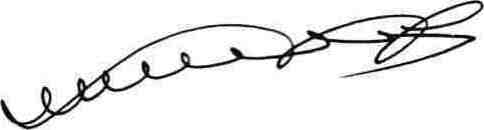 у Дніпропетровській області                                             В.М.ВАСИЛИНЕНКО                     Кузь Т.Г, 32-08-97, 096-00-79-694, 066-116-20-95